Xxxx Xxxxx Xxxx buohcciviesu Dárkkistankommišuvdna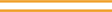 Fylkkamánni nammada dárkkistankommišuvnna buot psykalaš dearvvašvuođasuddjema ásahusaide. Kommišuvnnas leat njeallje olbmo, jođiheaddji lea jurista, okta lahttu lea doavttir ja guovttis leaba dábálaš lahtut.Dárkkistankommišuvdna galleda ásahusa .Dárkkistankommišuvnnas leat guokte váldodoaimma:Meannudit pasieanttaid moaitagiid mat leat dahkkon 
psyhkalalaš dearvvašvuođasuddjema lága mieldeGalledit ásahusa ja fállat pasieanttaide ságastallama jus leat 
eará dilit maid birra pasieanttat háliidit hállat (čálgodárkkisteapmi)